60e anniversaire de l’académie de Reims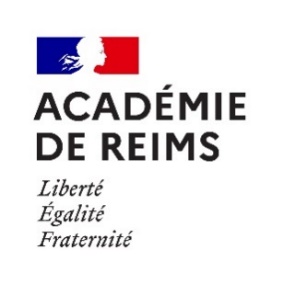 Inscription d’une action à la programmation1er degréA retourner à l’IEN de circonscription Ecole Porteur de l’actionPrésentation de l’actionAvis de l’IEN Fiche avec avis à retourner à 60ans@ac-reims.fr (jusque décembre 2022)Nom de l’école Ville CirconscriptionDépartementMèl de l’écoleNom du directeur NOM PrénomFonctionTéléphone et mèlTitre de l’actionType d’action Action initiée spécifiquement pour les 60 ans Coloration « 60 ans » d’une action existanteDate(s) de l’actionLieu(x) Présentation synthétique de l’action (10 lignes max.)Partenaire(s) associé(s)Public cible